Le Tourisme 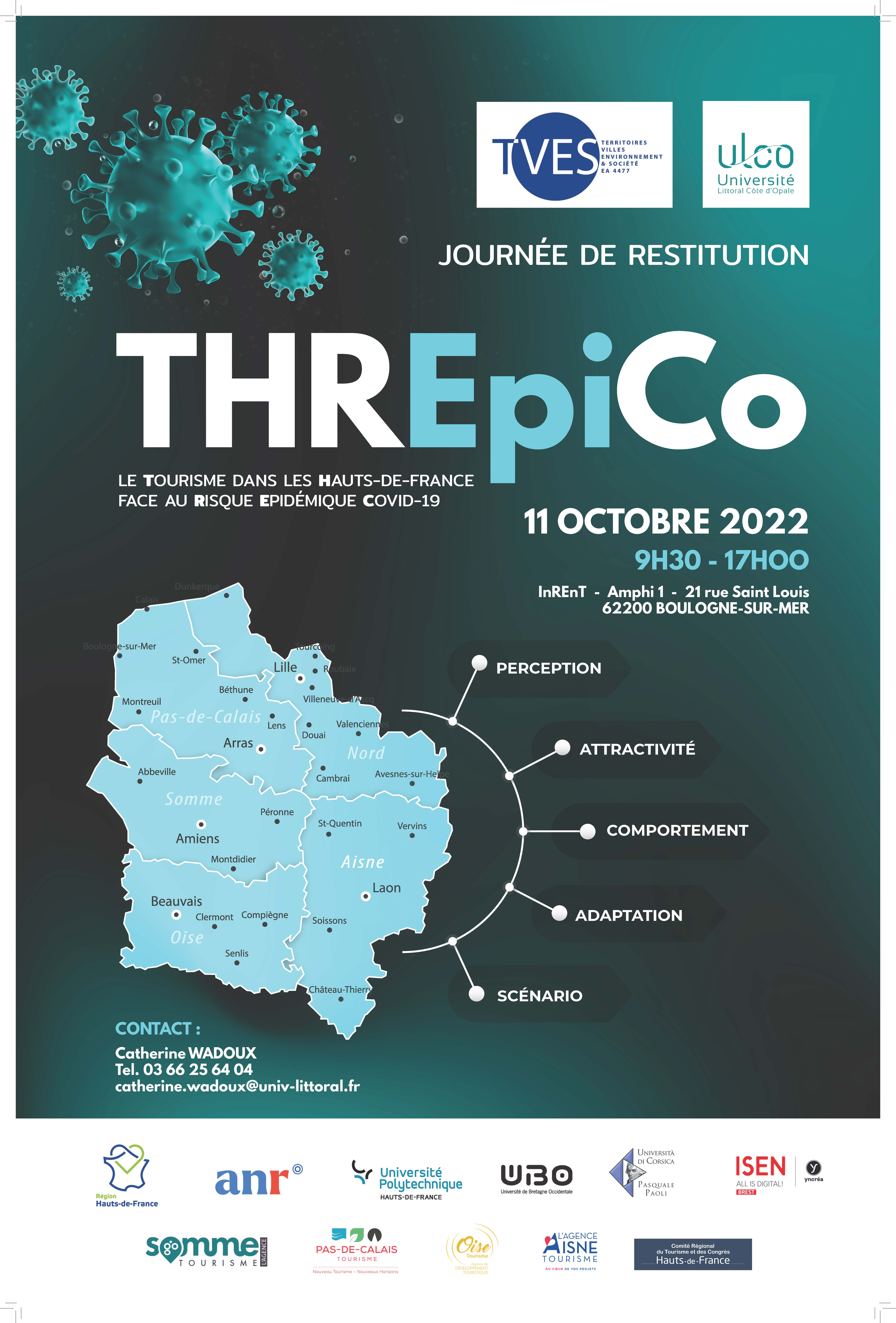 dans les Hauts-de-France face au Risque Epidémique COVID-19 THREpiCOJournée de restitution – 11 octobre 2022 – Boulogne/MFICHE INSCRIPTION NOM __________________________________ Prénom __________________________Organisme/Université ______________________________________________________Fonction_________________________________________________________________Adresse _________________________________________________________________________________________________________________________________________________________________________________________________________________C.P. _______________________		VILLE ________________________________PAYS ____________________________ __________________________________ Courriel____________________________Souhaitez-vous participer au déjeuner ?	oui				non 	Attestation de présence :			 oui				non 	